Приглашаем на стажировкуФГБНУ "Федеральный научный центр исследований и разработки иммунобиологических препаратов им. М.П. Чумакова РАН"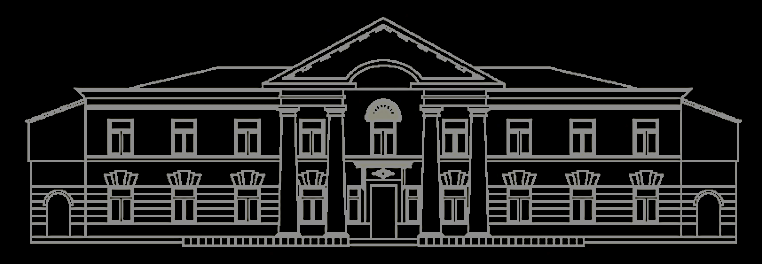 О ЦентреФедеральное государственное бюджетное научное учреждение "Федеральный научный центр исследований и разработки иммунобиологических препаратов им. М.П. Чумакова РАН" (ФГБНУ "ФНЦИРИП им. М.П. Чумакова РАН") - научно-производственный комплекс, выпускающий медицинскую продукцию для профилактики, диагностики и лечения вирусных заболеваний, крупнейший производитель и экспортер вакцин в России и странах СНГ и единственная отечественная компания, имеющая разрешение ВОЗ на поставку вакцин по благотворительным программам по линии агентств ООН (ВОЗ, ЮНИСЕФ, ПАОЗ).О стажировкеВ связи с расширением отдела и множеством активных проектов опытные специалисты управления разработки и внедрения инновационных и полупромышленных технологий приглашают на стажировку студентов последнего года обучения. Стажеры требуются в следующих группах:Группа ферментации и культивированияГруппы процессов очистки и формуляции готовой лекарственной формыГруппа разработки и валидации аналитических методикГруппа доклинических исследований и трансфера технологий Требования к кандидату:Последний год обучения в бакалавриате, магистратуре или специалитетеЗнания в области микробиологии, молекулярной биологии, знания в области вирусологии приветствуютсяОпыт работы в лаборатории не менее двух летНавыки работы с лабораторным оборудованием (ДНК-амплификатор, весы, рН-метр, центрифуги, водяные бани и пр.) Уверенный пользователь ПКЗнание английского языка (не ниже Intermediate) Решение нестандартных задачВысокая мотивация, желание осваивать новоеУсловия стажировки:Обязанности:Планирование и выполнение научно-исследовательских работ;Написание отчетов по выполняемым научным тематикам;Проведение поиска, анализа, обобщения научно-технической информации по указанной тематике;Оформление и аналитическая оценка результатов.Процесс отбора на стажировкуРезюме и мотивационное письма принимаются на почту начальника управления разработки Пиняевой Анастасии Николаевны до 6 ноября pinyaeva_an@chumakovs.suСо 2 ноября по 13 ноября - Очное или online-собеседование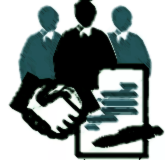 Официальное трудоустройство 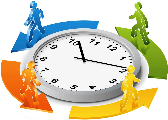 Гибкий график работы (от 15 часов в неделю) с учетом занятий Учебного плана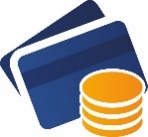 На время стажировки выплачивается стипендияВозможность написания дипломной работы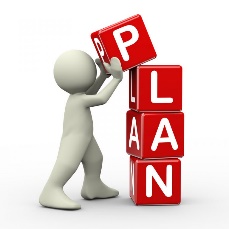 Индивидуальный план развития — индивидуальное задание на период стажировки, курирование работ наставником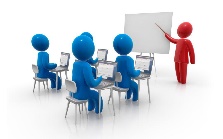 Обучение этапам производства иммунологических препаратов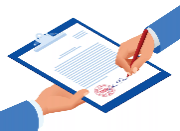 По результатам стажировки возможность заключения постоянного трудового договора по специальности 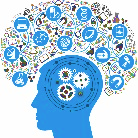 Общение с признанными экспертами в предметной области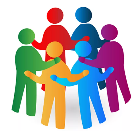 Молодой и дружный коллектив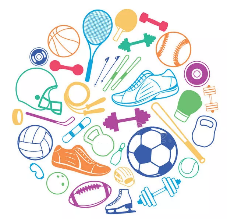 Возможность заниматься спортом с сотрудниками центра 